GIẤY KHAI ĐĂNG KÝ XE (Vehicle registation declaration)A. PHẦN CHỦ XE TỰ KÊ KHAI (self declaration vehicle owner’s)Tên chủ xe : ………………………………………………………………………………….… Năm sinh:………………………..……………………..Địa chỉ :.…………………………………………………………………………………………………………………………………………………………………………………………….….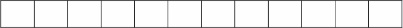 Số CCCD/CMND/Hộ chiếu của chủ xe Cấp ngày.……./..…../………;tại:…...……………………………………………………………………………………………………………….Số CCCD/CMND/Hộ chiếu của người làm thủ tụccấp ngày      /     /          tạiĐiện thoại của chủ xe			          		                  	   Email:……………………………………..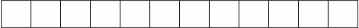 Điện thoại của người làm thủ tục			          	               Email: ……………………...…………….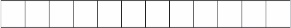 Số hóa đơn điện tử						mã số thuế 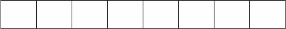 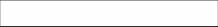 Mã hồ sơ khai lệ phí trước bạ					             Cơ quan cấp:……………………….……..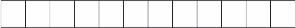 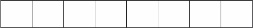 Số tờ khai hải quan điện tử					    cơ quan cấp: …………………………………	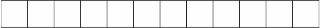 Số sêri Phiếu KTCLXX                                                                       Cơ quan cấp …………………………………………..…….Số giấy phép kinh doanh vận tải				cấp ngày     /     /          tại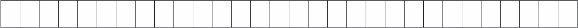 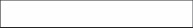 Số máy 1 (Engine N0):Số máy 2 (Engine N0):Số khung (Chassis N0):Loại xe:…………..…..…...;Màu sơn:……..…………;Nhãn hiệu:………….………..;Số loại:……………………..………………Đăng ký mới				Đăng ký sang tên			Đăng ký tạm thờiĐổi lại, cấp lại đăng ký xe	    Lý do:…………………………………………………………………………………………….	Đổi lại, cấp lại biển số xe	   Lý do: …………………………………………………………………………………………….Tôi xin cam đoan về nội dung khai trên là đúng và hoàn toàn chịu trách nhiệm trước pháp luật về các chứng từ trong hồ sơ xe (I swear on the content declaration is correct and complexly responsible before law for the vehicle documents in the file).B. PHẦN KIỂM TRA XÁC ĐỊNH CỦA CƠ QUAN ĐĂNG KÝ XEBIỂN SỐ CŨ:…………………………………………..……….; BIỂN SỐ MỚI:............……………………………………………………….THÔNG SỐ KỸ THUẬT CỦA XEKích thước bao: Dài…………………/…….……… m; Rộng…..……………..…………. m; Cao……………….……………… mKhối lượng bản thân:……………………….	kg; Kích cỡ lốp:……………………………………….Màu sơn:……………………;Năm sản xuất:	………………;Dung tích xi lanh:..……………… cm3Khối lượng hàng chuyên chở:	………………;Khối lượng kéo theo:	………………………………kgKích thước thùng:……………………………mm; Chiều dài cơ sở:……………………………. mmSố chỗ ngồi:…………………………; Đứng:……………………..; Nằm:…………………………..THỐNG KÊ CHỨNG TỪ ĐĂNG KÝ XEC. XÁC NHẬN THAY ĐỔI MÀU SƠN/XE CẢI TẠO CỦA CƠ QUAN ĐĂNG KÝ XE Xác nhận chủ xe:………………………………………………………………………………………………..…………………………………Địa chỉ:………………………………………………………………..………………………………………………………..………………………Điện thoại:……………………………………………………………….;Email:……………………………………………………………….Đã khai báo hồi:………giờ………phút; Ngày:………….tháng………..năm……….; Tại:………………………………………Về các nội dung sau (3):.....................................................................................................................................................................................................................................................................................................................................................................................................................................(1) ở Bộ ghi Trưởng phòng; ở tỉnh, TP trực thuộc Trung ương ghi Đội trưởng; ở CA cấp Huyện ghi Đội trưởng;(2) ở Bộ ghi Cục trưởng; ở tỉnh, TP trực thuộc Trung ương ghi Trưởng phòng; ở CA cấp huyện ghi Trưởng CA, quận, huyện, thị xã, TP.(3) Chủ xe ghi các nội dung xe thay đổi màu sơn, xe cải tạo. (4) ở Bộ ghi Trưởng phòng hướng dẫn đăng ký, kiểm định; ở ở tỉnh, TP trực thuộc Trung ương ghi Trưởng phòng; ở CA cấp huyện ghi Trưởng CA, quận, huyện, thị xã, TP (đối với xe thay đổi màu sơn).CỘNG HÒA XÃ HỘI CHỦ NGHĨA VIỆT NAMĐộc lập - Tự do - Hạnh phúcMẫu số 01Ban hành kèm theo Thông tư số 58/2020/TT-BCA Ngày 16/6/2020 của Bộ Công an........................, ngày (date)..........tháng...............năm..............CHỦ XE (Owner’s full name)(Ký, ghi rõ họ tên, đóng dấu nếu là xe cơ quan)(Sinature, write full name....)TTLOẠI CHỨNG TỪCƠ QUAN CẤPSỐ CHỨNG TỪNGÀY CẤP1234........,ngày......... tháng..........năm..............CÁN BỘ ĐĂNG KÝ XE(Ký, ghi rõ họ tên)(1)............................................(Ký và ghi rõ họ tên)(2)............................................(Ký tên và đóng dấu)...................,ngày......... tháng..........năm...............CÁN BỘ ĐĂNG KÝ XE(Ký, ghi rõ họ tên)........................, ngày ........... tháng..........năm..................(4)............................................(Ký tên và đóng dấu)